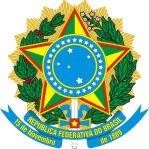 CONSELHO DE ARQUITETURA E URBANISMO DO RIO DE JANEIRO - CAU/RJANEXO IXOrçamento Estimado em PlanilhasObjeto: Contratação de pessoa jurídica especializada para a compra de equipamentos de informática e acessórios.Valor Médio: R$67.968,50 (Sessenta e sete mil novecentos e sessenta e oito reais e cinquenta centavos).Valor Máximo a ser pago por este serviço: R$67.968,50 (Sessenta e sete mil novecentos e sessenta e oito reais e cinquenta centavos).DESCRIÇÃO/ESPECIFICAÇÃOQTDE.EMPRESASEMPRESASEMPRESASDESCRIÇÃO/ESPECIFICAÇÃOQTDE.AP NETWORKSMARK WAYQUALYTECKTablets + Acessórios1R$ 3.040,00R$ 1.937,00R$ 4.020,00Tablets + Acessórios15R$ 45.600,00R$ 29.055,00R$ 60.300,00VALOR MÉDIOVALOR MÉDIOR$ 44.985,00R$ 44.985,00R$ 44.985,00Impressora Térmica1R$ 1.135,002.100,00R$ 1.700,00Impressora Térmica5R$ 5.675,00R$ 10.500,00R$ 8.500,00VALOR MÉDIOVALOR MÉDIOR$ 8.225,00R$ 8.225,00R$ 8.225,00Impressoras Multifuncional (A4)1R$ 10.442,00R$ 2.455,00-Impressoras Multifuncional (A4)1R$ 10.442,00R$ 2.455,00VALOR MÉDIOVALOR MÉDIOR$ 6.448,50R$ 6.448,50R$ 6.448,50Impressoras Multifuncional (A3)1R$ 14.165,00R$ 2.455,00-VALOR MÉDIOVALOR MÉDIOR$ 8.310,00R$ 8.310,00R$ 8.310,00TOTAL VALOR MÉDIOTOTAL VALOR MÉDIOR$ 67.968,50R$ 67.968,50R$ 67.968,50